PATTO DI CORRESPONSABILITÀ PER LA GESTIONE DEL RISCHIO DI CONTAGIO DA SARS-COV-2NELLO SVOLGIMENTO DEGLI ESAMI DI STATO 2021/22(ACCOMPAGNATORE   MAGGIORENNE)        VISTO                 l’art 20 comma 1 del Dlgs 81/08 , “ ogni lavoratore deve prendersi cura della propria salute e sicurezza e di quella delle altre persone presenti sul luogo di lavoro, su cui ricadono gli effetti delle sue azioni o omissioni, conformemente alla sua formazione, alle istruzioni e ai mezzi forniti dal datore di lavoro”  o responsabile di struttura VISTO	il “Documento tecnico sulla rimodulazione delle misure contenitive nel settore scolastico per lo svolgimento dell’esame di stato nella scuola secondaria di secondo grado”;VISTA	la Nota MI DGRUF 828 del 16/6/22CONSIDERATO  protocollo sulla sicurezza del Nitti  l’Istituzione scolastica in epigrafeTraeL’ACCOMPAGNATORE del candidato d’esame in calcesi stipula il presente Patto di corresponsabilità.L’Istituzione scolastica assicura:la disponibilità di dispenser di soluzione idroalcolica nei disimpegni e in corrispondenza dell’accesso a ciascun locale destinato allo svolgimento della prova d’esame;la pulizia quotidiana dei locali destinati all’effettuazione dell’esame di stato, ivi compresi androne, corridoi, bagni, uffici di segreteria e ogni altro ambiente che si prevede di utilizzare, la pulizia quotidiana dei locali destinati all’effettuazione dell’esame di stato, seguendo le indicazioni dell’ISS previste  per la sanificazione tutti i tipi di locali”.L’Accompagnatore del candidato d’esame s’impegna a rispettare tutte le Misure di tutela adottate per contrasto al rischio di contagio inserite nel protocollo sicurezza e suoi allegati pubblicate sul sito, le istruzioni impartite dal personale scolastico e le seguenti misure organizzative:utilizzare preferibilmente un mezzo di trasporto personale per il raggiungimento della struttura scolastica,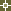 sottoscrivere al momento dell’accesso alla struttura scolastica la seguente dichiarazione:Nel caso in cui per l’ACCOMPAGNATORE sussista una delle condizioni riportate nella precedente dichiarazione, lo stesso non potrà accompagnare il candidato.Indossare per l’intera permanenza nei locali scolastici una mascherina chirurgica, in materiali multistrato idonei a fornire un’adeguata barriera e, al contempo, che garantiscano comfort e respirabilità, forma e aderenza adeguate che permettano di coprire dal mento al di sopra del naso”.Rispettare, per l’intera permanenza nel cespite scolastico, lo standard minimo di distanziamento sociale di n. 1 metro in qualunque situazione  allorquando s’indossa la mascherina chirurgica.Al fine di evitare ogni possibilità di assembramento a scuola, presentarsi col proprio candidato d’esame al più 15 minuti prima dell’orario di convocazione previsto e lasciare l’edificio scolastico dopo l’espletamento della prova del candidato.Accedere al locale assegnato alla commissione di riferimento attraverso i soli percorsi previsti e indicati dal collaboratore scolastico assegnato.Dopo essere entrato nella struttura scolastica, attendere con il candidato all’esterno del locale destinato al proprio esame fino all’avvenuta aerazione dell’ambiente di svolgimento dell’esame, che sarà comunicata attraverso il consenso all’accesso al locale da parte del personale collaboratore scolastico all’uopo assegnato.Prima dell’accesso al locale destinato allo svolgimento della prova d’esame, procedere all’igienizzazione delle mani, ricorrendo al dispenser di soluzione idroalcolica all’uopo collocato all’ingresso dell’ambiente, e alla misurazione della temperatura con Termoscanner e sanificazione dell’ intera persona, mediante passaggio attraverso Varco Sanificatore, all’uopo predisposto all’ingresso del percorso fissato per l’accesso;Nel caso di manifestazione di una sintomatologia respiratoria e febbre, farsi accompagnare dal collaboratore scolastico assegnato nel locale di isolamento, procedere all’immediata sostituzione della propria mascherina con quella fornita dall’Istituzione scolastica e attendere l’arrivo dell’assistenza necessaria attivata secondo le indicazioni dell’autorità sanitaria locale.Firma leggibile dell’ACCOMPAGNATORE del CANDIDATOIl Dirigente ScolasticoAnnunziata Campolattano